SITUAZIONE FINALE: SUDDIVISIONE DELLA CLASSE IN FASCE DI LIVELLO CLASSE:							ORDINE DI SCUOLA:Disciplina: ItalianoDisciplina: Matematica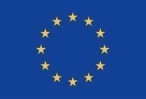 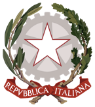 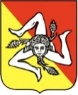 Unione EuropeaRepubblica ItalianaRegione SicilianaIstituto Omnicomprensivo “Pestalozzi”Scuola dell’Infanzia – Scuola PrimariaScuola Secondaria di Primo Grado a indirizzo musicaleScuola Secondaria di Secondo Grado a indirizzo Enogastronomia e Ospitalità AlberghieraViale Seneca - Villaggio Sant’Agata Zona A 95121 CataniaIstituto Omnicomprensivo “Pestalozzi”Scuola dell’Infanzia – Scuola PrimariaScuola Secondaria di Primo Grado a indirizzo musicaleScuola Secondaria di Secondo Grado a indirizzo Enogastronomia e Ospitalità AlberghieraViale Seneca - Villaggio Sant’Agata Zona A 95121 CataniaIstituto Omnicomprensivo “Pestalozzi”Scuola dell’Infanzia – Scuola PrimariaScuola Secondaria di Primo Grado a indirizzo musicaleScuola Secondaria di Secondo Grado a indirizzo Enogastronomia e Ospitalità AlberghieraViale Seneca - Villaggio Sant’Agata Zona A 95121 CataniaFASCIAAbilità, conoscenze, metodo di studioALUNNI1Conoscenza approfondita ed organica dei contenutiMetodo di lavoro personale, rigoroso e puntualeCapacità espositive personali e sicure1Conoscenza approfondita ed organica dei contenutiMetodo di lavoro personale, rigoroso e puntualeCapacità espositive personali e sicure1Conoscenza approfondita ed organica dei contenutiMetodo di lavoro personale, rigoroso e puntualeCapacità espositive personali e sicure1Conoscenza approfondita ed organica dei contenutiMetodo di lavoro personale, rigoroso e puntualeCapacità espositive personali e sicure1Conoscenza approfondita ed organica dei contenutiMetodo di lavoro personale, rigoroso e puntualeCapacità espositive personali e sicure1Conoscenza approfondita ed organica dei contenutiMetodo di lavoro personale, rigoroso e puntualeCapacità espositive personali e sicure2Conoscenza completa ed organizzata dei contenutiMetodo di studio correttoEsposizione chiara2Conoscenza completa ed organizzata dei contenutiMetodo di studio correttoEsposizione chiara2Conoscenza completa ed organizzata dei contenutiMetodo di studio correttoEsposizione chiara2Conoscenza completa ed organizzata dei contenutiMetodo di studio correttoEsposizione chiara2Conoscenza completa ed organizzata dei contenutiMetodo di studio correttoEsposizione chiara2Conoscenza completa ed organizzata dei contenutiMetodo di studio correttoEsposizione chiara3Conoscenze essenziali dei contenuti e delle tecnicheUtilizzo delle procedure in modo sempliceEsposizione di concetti essenziali3Conoscenze essenziali dei contenuti e delle tecnicheUtilizzo delle procedure in modo sempliceEsposizione di concetti essenziali3Conoscenze essenziali dei contenuti e delle tecnicheUtilizzo delle procedure in modo sempliceEsposizione di concetti essenziali3Conoscenze essenziali dei contenuti e delle tecnicheUtilizzo delle procedure in modo sempliceEsposizione di concetti essenziali3Conoscenze essenziali dei contenuti e delle tecnicheUtilizzo delle procedure in modo sempliceEsposizione di concetti essenziali3Conoscenze essenziali dei contenuti e delle tecnicheUtilizzo delle procedure in modo sempliceEsposizione di concetti essenziali3Conoscenze essenziali dei contenuti e delle tecnicheUtilizzo delle procedure in modo sempliceEsposizione di concetti essenziali4Conoscenze parziali e frammentarie dei contenuti di baseUtilizzo di regole e procedimenti se guidatoEsposizione parziale e incompleta4Conoscenze parziali e frammentarie dei contenuti di baseUtilizzo di regole e procedimenti se guidatoEsposizione parziale e incompleta4Conoscenze parziali e frammentarie dei contenuti di baseUtilizzo di regole e procedimenti se guidatoEsposizione parziale e incompleta4Conoscenze parziali e frammentarie dei contenuti di baseUtilizzo di regole e procedimenti se guidatoEsposizione parziale e incompleta4Conoscenze parziali e frammentarie dei contenuti di baseUtilizzo di regole e procedimenti se guidatoEsposizione parziale e incompleta4Conoscenze parziali e frammentarie dei contenuti di baseUtilizzo di regole e procedimenti se guidatoEsposizione parziale e incompleta4Conoscenze parziali e frammentarie dei contenuti di baseUtilizzo di regole e procedimenti se guidatoEsposizione parziale e incompleta5Lacune nella preparazione di baseDifficoltà nell’organizzazione del lavoroUso impreciso dei linguaggi nella loro specificità5Lacune nella preparazione di baseDifficoltà nell’organizzazione del lavoroUso impreciso dei linguaggi nella loro specificità5Lacune nella preparazione di baseDifficoltà nell’organizzazione del lavoroUso impreciso dei linguaggi nella loro specificità5Lacune nella preparazione di baseDifficoltà nell’organizzazione del lavoroUso impreciso dei linguaggi nella loro specificità5Lacune nella preparazione di baseDifficoltà nell’organizzazione del lavoroUso impreciso dei linguaggi nella loro specificità5Lacune nella preparazione di baseDifficoltà nell’organizzazione del lavoroUso impreciso dei linguaggi nella loro specificità5Lacune nella preparazione di baseDifficoltà nell’organizzazione del lavoroUso impreciso dei linguaggi nella loro specificitàFASCIAAbilità, conoscenze, metodo di studioALUNNI1Conoscenza approfondita ed organica dei contenutiMetodo di lavoro personale, rigoroso e puntualeCapacità espositive personali e sicure1Conoscenza approfondita ed organica dei contenutiMetodo di lavoro personale, rigoroso e puntualeCapacità espositive personali e sicure1Conoscenza approfondita ed organica dei contenutiMetodo di lavoro personale, rigoroso e puntualeCapacità espositive personali e sicure1Conoscenza approfondita ed organica dei contenutiMetodo di lavoro personale, rigoroso e puntualeCapacità espositive personali e sicure1Conoscenza approfondita ed organica dei contenutiMetodo di lavoro personale, rigoroso e puntualeCapacità espositive personali e sicure1Conoscenza approfondita ed organica dei contenutiMetodo di lavoro personale, rigoroso e puntualeCapacità espositive personali e sicure2Conoscenza completa ed organizzata dei contenutiMetodo di studio correttoEsposizione chiara2Conoscenza completa ed organizzata dei contenutiMetodo di studio correttoEsposizione chiara2Conoscenza completa ed organizzata dei contenutiMetodo di studio correttoEsposizione chiara2Conoscenza completa ed organizzata dei contenutiMetodo di studio correttoEsposizione chiara2Conoscenza completa ed organizzata dei contenutiMetodo di studio correttoEsposizione chiara2Conoscenza completa ed organizzata dei contenutiMetodo di studio correttoEsposizione chiara3Conoscenze essenziali dei contenuti e delle tecnicheUtilizzo delle procedure in modo sempliceEsposizione di concetti essenziali3Conoscenze essenziali dei contenuti e delle tecnicheUtilizzo delle procedure in modo sempliceEsposizione di concetti essenziali3Conoscenze essenziali dei contenuti e delle tecnicheUtilizzo delle procedure in modo sempliceEsposizione di concetti essenziali3Conoscenze essenziali dei contenuti e delle tecnicheUtilizzo delle procedure in modo sempliceEsposizione di concetti essenziali3Conoscenze essenziali dei contenuti e delle tecnicheUtilizzo delle procedure in modo sempliceEsposizione di concetti essenziali3Conoscenze essenziali dei contenuti e delle tecnicheUtilizzo delle procedure in modo sempliceEsposizione di concetti essenziali3Conoscenze essenziali dei contenuti e delle tecnicheUtilizzo delle procedure in modo sempliceEsposizione di concetti essenziali4Conoscenze parziali e frammentarie dei contenuti di baseUtilizzo di regole e procedimenti se guidatoEsposizione parziale e incompleta4Conoscenze parziali e frammentarie dei contenuti di baseUtilizzo di regole e procedimenti se guidatoEsposizione parziale e incompleta4Conoscenze parziali e frammentarie dei contenuti di baseUtilizzo di regole e procedimenti se guidatoEsposizione parziale e incompleta4Conoscenze parziali e frammentarie dei contenuti di baseUtilizzo di regole e procedimenti se guidatoEsposizione parziale e incompleta4Conoscenze parziali e frammentarie dei contenuti di baseUtilizzo di regole e procedimenti se guidatoEsposizione parziale e incompleta4Conoscenze parziali e frammentarie dei contenuti di baseUtilizzo di regole e procedimenti se guidatoEsposizione parziale e incompleta4Conoscenze parziali e frammentarie dei contenuti di baseUtilizzo di regole e procedimenti se guidatoEsposizione parziale e incompleta5Lacune nella preparazione di baseDifficoltà nell’organizzazione del lavoroUso impreciso dei linguaggi nella loro specificità5Lacune nella preparazione di baseDifficoltà nell’organizzazione del lavoroUso impreciso dei linguaggi nella loro specificità5Lacune nella preparazione di baseDifficoltà nell’organizzazione del lavoroUso impreciso dei linguaggi nella loro specificità5Lacune nella preparazione di baseDifficoltà nell’organizzazione del lavoroUso impreciso dei linguaggi nella loro specificità5Lacune nella preparazione di baseDifficoltà nell’organizzazione del lavoroUso impreciso dei linguaggi nella loro specificità5Lacune nella preparazione di baseDifficoltà nell’organizzazione del lavoroUso impreciso dei linguaggi nella loro specificità5Lacune nella preparazione di baseDifficoltà nell’organizzazione del lavoroUso impreciso dei linguaggi nella loro specificità